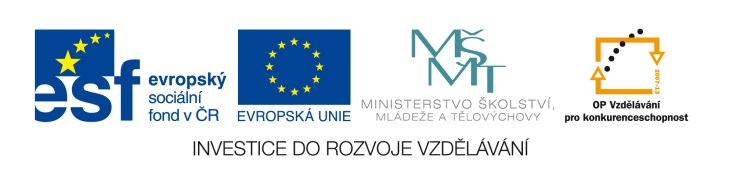 EU IV-2, M9-28, Helena Lochmanová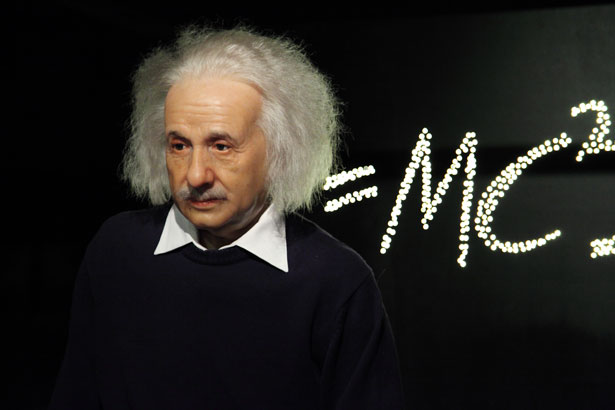 Název:  28. Zajímavá úloha na povrchkrychle. Cíl: 		Motivační úloha.Čas: 		8 - 10 minut.Pomůcky: 	Psací a rýsovací pomůcky.Popis aktivity: Žáci řeší příklad dle zadání.Z kostky sestavené ze 64 krychliček s hranou 2 cm vezmeme 4 horní rohové krychličky. Jaký povrch v cm² bude mít kostka bez rohových krychliček? (Řešení: Povrch bude stejný)Nákres a zápis:Výpočet:Důležitá odpověď: